DOI：10.16467/j.1008-3650.201*.00.000全文行距为16磅，字母和数字符号均用Times New Roman字体。文字为正体，变量、矢量字体倾斜，包括公式、图表。正文通栏排版，10磅宋体，字母和数字符号为Times New Roman。中文题目（18磅华文中宋居中）作者一1,2, 作者二1,*（14磅楷体，通讯作者请标注*）作者一详细单位名称，城市邮编；2. 作者二详细单位名称，城市邮编）（10磅，楷体）摘  要：目的 □□□□□。方法 □□□□□。结果 □□□□□。结论 □□□□□。(论文摘要是客观地向读者介绍文章的精华，以有利于读者迅速决定是否阅读原文，目的是使读者了解最新成果。论著类，如研究、技术方法等的论文摘要需说明研究目的、方法、结果和结论，方法、结果应给出主要数据；综述类论文摘要应归纳相关领域的新进展并对未来发展做出评述。技术与应用摘要则简要说明案件的检验、结果和结论。注意使用符合语法的英文，尽量使用第三人称的被动语态，方法和结果部分通常用一般过去时态，结论部分通常用一般现在时态。摘要不应出现图表、冗长的数学公式和非公知公用的符号、缩略语，不能出现参考文献序号。（中文摘要为10磅楷体：200~300个字。）关键词：□□□□□；□□□□□；□□□□□；□□□□□；□□□□□（关键词3~5个，是出现在论文题目、摘要或正文中，对于表达论文中心内容具有实质性意义的词。中文关键词为10磅楷体）中图分类号：DF    文献标识码：A/B    文章编号：1008-3650(201*)00-0000-00英文题目（16磅Times New Roman字体）ZUO Zheyi1, 2, ZUO Zheer1（作者名字拼音，9.5磅Times New Roman字体）（1.Author address，post code，country; 2. □□□□□□□□□□□□□□□□,□□□□□□□□, Shenyang 110854, China)（作者单位英文名称，9磅Times New Roman字体）ABSTRACT: Objective □□□□。Methods □□□□。Results □□□□。Conclusions □□□□。（英文摘要应全面地反映文章的信息和内容，特别是详细阐述方法与结果，使英文读者看摘要即可了解中文文章精髓，英文摘要与中文摘要的主要信息大致对应。9.5磅Times New Roman字体，论著、综述300~500个英文单词，其他200~300个英文单词。）KEY WORDS: □□□□□; □□□□□; □□□□□; □□□□□（英文关键词为9.5磅楷体，与中文关键词对应）引言部分简要介绍本文所涉及到的相关领域研究概况和背景，尤其是近几年的主流研究成果及学说，需清楚并简明地说明研究目的、重要性、创新性和对该领域的新贡献，提出待解决的问题。但不需要交代具体的结果或结论。需引用参考文献支持。引言不设标题。研究类文章一般分为“引言”、“材料与方法”、“结果”和“讨论”等4个部分；个案报道一般分为“案例、检验、结果、讨论”等部分。各部分可下设不同层级，层次标题应简短明确，一律用阿拉伯数字连续编号，不同层次的数字之间用小圆点（.）相隔，末位数字不加标点符号，如“1”,“1.1”等。一级标题（12磅方正小标宋）内容□□□□□□□□□□□□□□□□□□□□□□□□□□□□□□□□ （10磅宋体）1.1   二级标题(10磅黑体)内容□□□□□□□□□□□□□□□□□□□□□□□□□□□□□□□□（10磅宋体）1.1.1  制图要求（三级标题，10磅楷体）研究结果应该用文字简练描述，用图或表辅助说明。图表要具有自明性，应能说明所要表述的问题。制图要求：（1）图应随文插入文内，图下方要有中英文图序、图题，必要时在图题后附图注说明。图注说明应包括简要研究体系或材料、方法的描述，以及必要的统计学处理及结果、特殊图示说明。（2）若刊用人像，应征得本人的书面同意，或遮盖其可辨认部位；图中如有引自他文，应注明出处，按其在全文中出现的次序编号，标注写在图的说明和注释中。（3）请尽量提供彩色图片。图片应有较高的清晰度和对比度，分辨率不低于600 dpi。尽量用白底的图片。图文件可用*.TIF、*.JPG、*.PCX、*.BMP等格式, 优先使用*.TIF或*.JPG格式；将图像设置成合适尺寸，双栏图片≤7.5 cm，10 cm≤通栏图片≤15 cm。（4）除照片原文件和Origin图外，请尽量提供矢量图，以避免排版时放大或缩小造成比例发生变化。不建议使用导出、截图、屏拷所生成的图文件。（5）线图和点图作图要规范，实验点要简明、准确、大小适宜，线条均匀，曲线的粗细是坐标轴的2倍。图中文字、符号、坐标的标值及标值线必须清晰。纵横坐标要给出物理量和单位，一些关键的临界值，需要表明其数值。（6）所有图中的中文字体用宋体，字母及数字符号等用Times New Roman字体，均为6磅字。（7）电泳图中分子量标准要给出标准值，对准电泳条带，用箭头指出目的产物位置及分子量大小。显微照片应注明染色方法和放大倍数。实例见图1。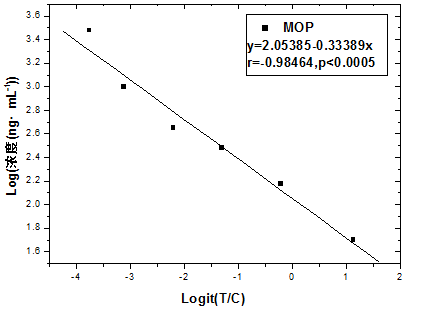 图 1  可替宁抗体标记纳…（图题为8.5磅黑体）。a:可替宁抗体标记纳…（图注为8.5磅楷体；图中文字为6磅宋体，字母和数字为6磅Times New Roman）。Fig.1 Schematic representation of the cotinine’s antibody-nanoparticle （8.5磅Times New Roman字体）一级标题（12磅方正小标宋）2.1   二级标题（10磅黑体）□□□□□□□□□□□□□□□□□□□□□□□□□□□□□□□□ （10磅宋体）2.1.1  公式要求（三级标题，10磅楷体) 公式要求：简单的字母、符号和公式，请不要使用公式编辑器，希腊字母（如α，β）请直接插入相应的字母，不要用英文字母变换成Symbol符号，以避免因转换字体使其不能正常显示。使用公式编辑器中需定义的主要参数依次为：10.5, 6, 4.5。公式编号右齐，单倍行距，公式变量用斜体，矢量、张量为斜体加黑；三角函数、双曲函数、对数、特殊函数的符号、圆周率、自然对数底e、虚数单位i、j、微分符号d等均排正体。第一次出现的公式符号需说明符号的定义，如（1）式中：αi为接触面法线与作用力的交角。2.1.2  表格要求（三级标题，10磅楷体) 表格要求：表格需随文插入文内，一律使用“三横线表”，必要时可加辅助线。表题置于表格上方，表题均用中、英文表述，说明性的中英文资料应置于表下方注释中。表内栏目为物理量时，应列出物理量的名称和单位符号。表中的单位等内容一致时，可将其用圆括号标注在表题下方表的右上端，例：（n=8）。表中引用参考文献，按其在全文中出现的次序编号，在表注中依次标注；若必须在表中标注，可另列一栏并将引文序码置于方括号中，以避免与表中其他数字相混淆。表格中内容一律左对齐，表中文字字号为7~8磅。表 1  □□□□□□□□□□□□□□□□□□□□□□□□（n=8）（8.5磅黑体，表格内容左对齐）Table 1  □□□□□□□□□□□□□□□□□□□□□□□□□□□□□(n=8)（8.5磅Times New Roman字体）注：□□□□□□□□□□□□□□□□□□□□□□□□（7磅宋体）参考文献（参考文献根据在正文中出现的先后顺序排列于文末。每条参考文献应在文中相应处标注。凡中文为8.5 磅宋体，英文及数字为8.5 磅Times New Roman字体）示例普通图书[1] 胡承正，周详，缪灵. 理论物理概论：上[M]. 武汉：武汉大学出版社，2010：112. [2] 库恩. 科学革命的结构：4版[M]. 金吾伦，胡新和，译. 2版. 北京：北京大学出版社，2012.[3] KINCHY A. Seeds, sciences, and struggle: the global politics of transgenic crops[M/OL]. Cambridge, Mass.: MIT Press, 2012: 50[2013-07-14]. http:lib.myilibrary.com?ID=381443.会议文集[4] 中国社会科学院台湾史研究中心. 台湾光复六十五周年暨抗战史实学术研讨会论文集[C]. 北京：九州出版社，2012.报告[5] 汤万金，杨跃翔，刘文，等. 人体安全重要技术标准研制最终报告：7178999X-2006BAK04A10/10.2013[R/OL]. （2013-09-30）[2014-06-24]. http://www.nstrs.org.cn/xiangxiBG.aspx?id=41707.学位论文[6] CALMS R B. Infrared spectroscopic studies on solid oxygen[D]. Berkeley: Univ. of California, 1965.[7] 吴云芳. 面向中文信息处理的现代汉语并列结构研究[D/OL]. 北京：北京大学，2003[2013-10-14]. http://thesis.lib.pku.edu.cn/dlib/List.asp?lang=gb&type=Reader&DocGroupID=4&DocID=6328.专利文献[8] 张凯军. 轨道火车及高速轨道火车紧急安全制动辅助装置：201220158825.2[P]. 2012-04-05.[9] 河北绿洲生态环境科技有限公司. 一种荒漠化地区生态植被综合培育种植方法：01129210.5[P/OL]. 2001-10-24[2002-05-28]. http://211.152.9.47/sipoasp/zlijs/hyjs-yx-new.asp?recid=01129210.5&leixin=0. 标准文献[10] 全国信息与文献标准化技术委员会. 信息与文献 都柏林核心元数据元素集：GB/T 25100—2010 [S]. 北京：中国标准出版社，2010:2-3.[11] 国家环境保护局科技标准司. 土壤环境质量标准：GB 15616—1995[S/OL]. 北京：中国标准出版社，1996:2-3[2013-10-14]. http://wenku.baidu.com/view/b950a34b767f5acfa1c7cd49.html.专著中析出的文献[12] 白书农. 植物开花研究[M]//李承森. 植物科学进展. 北京：高等教育出版社，1998：146-163.[13] 汪学军. 中国农业转基因生物研发进展与管理[C]//国家环境保护总局生物安全管理办公室. 中国国家生物安全框架实施国际合作项目研讨会论文集. 北京：中国环境科学出版社，2002：22-25.期刊中析出的文献[14] 张旭，黎智辉，王鑫，等. 视频取证技术研究进展[J]. 刑事技术，2015,40(2):1-7.[15] DES MARAIS D J，STRAUSS H，SUMMONS R E，et al. Carbon isotope evidence for the stepwise oxidation of the Proterozoic environment [J]. Nature，1992,359:605-609.[16] WALLS S C, BARICHIVICH W J, BROWN M E. Drought, deluge and declines: the impact of precipitation extremes on amphibians in a changing climate[J/OL]. Biology, 2013, 2(1): 399-418[2013-11-04]. http://www.mdpi.com/2079-7737/2/1/399. DOI: 10.3390/biology2010399.报纸中析出的文献[17] 张田勤. 罪犯DNA库与生命伦理学计划[N]. 大众科技报，2000-11-12（7）.[18] 刘裕国，杨柳，张洋，等. 雾霾来袭，如何突围[N/OL]. 人民日报，2013-01-12[2013-11-06]. http://paper.people.com.cn/rmrb/html/2013-01/12nw.D110000renmrb_20130112_04.htm.电子资源（不包括电子专著、电子连续出版物、电子学位论文、电子专利）[19] 萧钰. 出版业信息化迈入快车道[EB/OL]. (2001-12-19)[2002-04-15]. http://www.creader.com/news/20011219/200112190019.html.[20] Dublin core metadata element set: version1.1[EB/OL].(2012-06-14)[2014-06-11]. http://dublincore.org/documents/dces/.收稿日期：2010-00-00指标MOPMOPMETMET指标MOP-UPT-LF胶体金MET-UPT-LF胶体金灵敏度100%100%100%100%阴性预测值1.001.001.001.00